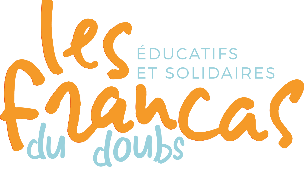 Francas Saint Maurice Colombier : 06.74.98.55.44    Mail Saintmauricecolombier.cdl@francas-doubs.frJ’inscris mon enfant (Nom & prénom de l’enfant) :……………………………………………………Scolarisé en classe de :……………………………Aux accueils périscolaires suivants : (cochez les accueils souhaités)La signature de ce document vous engage au respect du règlement intérieur joint au dossier d’inscriptionDate :                                                                                        Signature du représentant légal :Planning mensuelFEVRIER  2024SemaineJoursPériscolaire Matin7h00/8h20Périscolaire Matin7h00/8h20Temps méridien11h45/13h20Soirée16h00/17h30Soirée17h30/18h30SemaineJoursSans Petit DéjeunerPetitDéjeunerTemps méridien11h45/13h20Soirée16h00/17h30Soirée17h30/18h306Lundi   5/026Mardi   6/026Jeudi  8/026Vendredi  9/027Lundi  12/027Mardi  13/027Jeudi   15/027Vendredi  16/028Lundi 19/028Mardi 20/028Jeudi  22/02VACANCESVACANCES8Vendredi 23/029Lundi 26/029Mardi 27/02VACANCESVACANCES9Jeudi 29/029Vendredi 01/03                        A RETOURNER IMPÉRATIVEMENT POUR LE  26 JANVIER  2024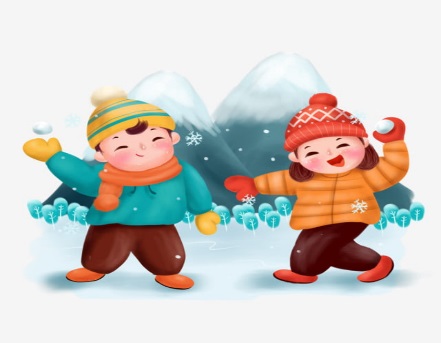                         A RETOURNER IMPÉRATIVEMENT POUR LE  26 JANVIER  2024                        A RETOURNER IMPÉRATIVEMENT POUR LE  26 JANVIER  2024                        A RETOURNER IMPÉRATIVEMENT POUR LE  26 JANVIER  2024                        A RETOURNER IMPÉRATIVEMENT POUR LE  26 JANVIER  2024                        A RETOURNER IMPÉRATIVEMENT POUR LE  26 JANVIER  2024